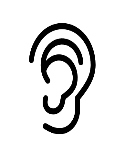 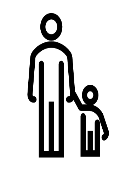 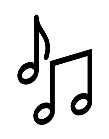 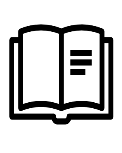 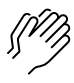 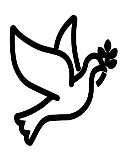 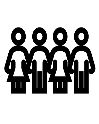 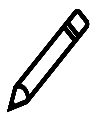 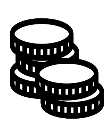 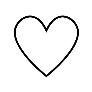 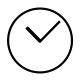 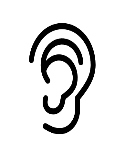 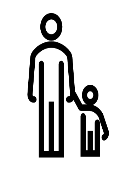 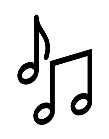 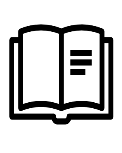 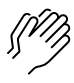 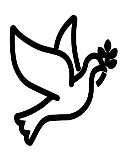 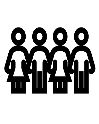 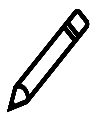 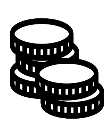 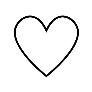 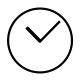 (Kids – use your worship packet and the tools listed at the end of the bulletin to do all these things.)Southminster Presbyterian Church 24th Sunday after Pentecost or 36th Sunday of Covid19 November 15, 20209:30 a.m. Find the link for the service on one of these sites:1) our Facebook page: https://www.facebook.com/SouthminsterGlenEllyn/
2) our web site: https://www.southminsterpc.org/worship-videos
3) our YouTube channel:
https://www.youtube.com/channel/UCPgWICngOvkmR1OXgCG_wiA/videosIf the video feed is interrupted during the service, exit the live video. Wait a minute or two, and then log back in. The video feed should be restored in about1-2 minutes after an interruption and becomes PART 2 of the worship service.Please put your phones and computers in airplane mode anywhere in the building.
 1	Gathering Music: Hymns 716-728 from Glory to God hymnal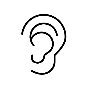 You’re at the right place online if you’re hearing the gathering music. It is on a loop and lasts for 15 minutes. 2	Welcome, Announcements, and Moment for Mission 3 	Lighting the Candles 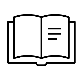 Come, Holy Spirit. May the fruit of the Spirit live in us: love, joy, peace, patience, kindness, generosity, faithfulness, gentleness, and self-control. 
Come, Holy Spirit, come. 4	Improvisational Prelude 5	Call to Worship  	   	(Isaiah 6)	Leader:	Who will go for the Lord?	People:	Here we are, Lord, hands, heads, feet, and hearts given to God!	All:	Let us worship God. 6	Hymn 1:   	Holy, Holy, Holy! Lord God Almighty!  (verses 1, 3)	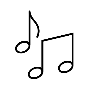 Holy, holy, holy! Lord God Almighty!Early in the morning our song shall rise to thee.Holy, holy, holy! merciful and mighty!God in three persons, blessed Trinity!Holy, holy, holy! though the darkness hide thee,Though the eye of sinfulness thy glory may not see,Only thou art holy; there is none beside theePerfect in power, in love and purity.7	Prayer of Confession: 		Lord, there have been times when our hearts break, we are tired, we are worn, and your love has held us together. There have also been times when we run from your love and grace and even withhold it from others. We also confess that at times our hearts have been hard as rocks. Give us hearts for love alone, in the name of Jesus Christ, who is both savior and Lord. Amen.        		(Time of silence for personal prayer and confession)    	8	Declaration of the Grace of God/Assurance of Pardon    	(2 Corinthians 5:16-19, edited)	Leader:	From now on, therefore, we regard no one from a human point of view.	People:	So if anyone is in Christ, there is a new creation:	Leader:	Everything old has passed away;	People:	See, everything has become new! 	All:	We declare the good news! In Jesus Christ we are forgiven. Alleluia!9	Response 582:  	Glory to God, Whose Goodness Shines on Me Glory to God, whose goodness shines on me,And to the Son, whose grace has pardoned me,And to the Spirit, whose love has set me free.As it was in the beginning, is now and ever shall be. Amen.World without end, without end. Amen.World without end, without end. Amen.World without end, without end. Amen.As it was in the beginning, is now and ever shall be. Amen.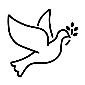 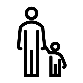 10	The Passing of the Peace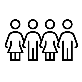 11	Word with Children 	 	Christine Olfelt12	Prayer for Illumination     13     Scripture Lessons: Isaiah 6:1-5 	                                   Isaiah 7:10-1214    Sermon:	“Leaning into the Light: Isaiah”   	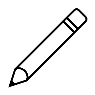 Children, as you listen to the sermon, you may want to choose an activity 
from the children’s packet that will help you think about what you hear in the sermon.15	Saying What We Believe/Affirmation of Faith  (unison)	  from the Confession of Belhar 10.3 edited  
 		                      	(Ephesians 3:18-20, Galatians 6:2, 2 Corinthians 1:3-4)We believe that together we come to know the height and the breadth and the depth 
of the love of Christ; together we are built up to the stature of Christ, to the new humanity; together we know and bear one another’s burdens, thereby fulfilling the law
 of Christ; that we need one another and we are to upbuild one another, admonishing 
and comforting one another. We are the church.16	Hymn: 	Come As You Are  	Crowder/Maher/GloverCome out of sadness from wherever you’ve been.Come broken-hearted, let rescue begin.Come find your mercy. O sinner, come kneel;Earth has no sorrow that Heaven can’t heal.Earth has no sorrow that Heaven can’t heal.Lay down your burdens, lay down your shame.All who are broken lift up your face.O wanderer, come home; you’re not too far.So lay down your hurt, lay down your heart,Come as you are.There’s hope for the hopeless and all those who’ve strayed:Come sit at the table, come taste the grace.There’s rest for the weary, rest that endures.Earth has no sorrow that Heaven can’t cure.So lay down your burdens, lay down your shame.All who are broken lift up your face.O wanderer, come home; you’re not too far.So lay down your hurt, lay down your heart,Come as you are. Come as you are.Fall in His arms. Come as you are.There’s joy in the morning, O sinner, be still.Earth has no sorrow that Heaven can’t heal.Earth has no sorrow that Heaven can’t heal.So lay down your burdens, lay down your shame.All who are broken lift up your face.O wanderer, come home; you’re not too far.So lay down your hurt, lay down your heart,Come as you are. Come as you are.Come as you are. Come as you are.17	Prayers of the People and the Lord’s Prayer    		Leader:	Lord, in your mercy, 		People:	hear our prayers.   The Lord’s Prayer:Our Father who art in heaven, hallowed be thy name. Thy kingdom come, 
thy will be done, on earth as it is in heaven. Give us this day our daily bread; 
and forgive us our debts, as we forgive our debtors; and lead us not into
temptation, but deliver us from evil. For thine is the kingdom and the power 
and the glory, forever. Amen.Children, draw or write something you would like to say to God in prayer this morning. 
If you want to share it with the church, you may also leave a message 
on the church phone line.Offering of Ourselves and Our Gifts18	Offertory:  	How Great Thou Art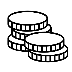 19	*Doxology 		Hymnal  #606Praise God, from whom all blessings flow;Praise Him all creatures here below;Praise Him above, ye heavenly host;Praise Father, Son, and Holy Ghost. Amen.20	Prayer of Thanksgiving and Dedication  21	Hymn 69: 	I, the Lord of Sea and Sky  (verse 3)I, the Lord of wind and flame, I will tend the poor and lame.I will set a feast for them. My hand will save.Finest bread I will provide till their hearts be satisfied.I will give my life to them. Whom shall I send?Here I am, Lord. Is it I, Lord?I have heard you calling in the night.I will go, Lord, if you lead me.I will hold your people in my heart.22	Charge and Benediction   	Leader:	Now go and serve the Lord,	All:	For we are blessed to be a blessing! Alleluia! Amen!23	Postlude	Participants and Technical CrewRev. Wendy Boden, Dr. Christine OlfeltMusicians: Tom Anderson, David Kozich, Paul Jeziorski, Linda Wolf Jeziorski, Lynn FerinoTech support: Ron Birchall, David Kozich, Chris Kozich, Blair Nelson  The flowers today are from Barb Doppelt celebrating the life of Andy, whose birthday would have been November 18.Good Morning to our Children:To complete all the activities in this worship folder you will need:ears to heara mouth to sing  hands to foldeyes to read a brain to think  a worship kit including:something to color with – crayons, markers or colored pencilssomething to write with, like a pen or pencilsomething to write on, like a table or a clipboardscissors and tape  If you would like a worship kit for your child, please contact Christine@southminsterpc.org and one will come to you!A Guide to Our Worship SymbolsQuotations are taken from OUR ORDER OF WORSHIP by Teresa Lockhart Stricklen, Associate for Worship, Presbyterian Church (USA), found at https://www.pcusa.org/site_media/media/uploads/theologyandworship/pdfs/order_of_worship_brochure_dec_2008.pdf. Edited.We listenWe pass the peaceWe read alongWe give our offering of time, talent and treasureWe standWe sing if we are at homeWe prayWe respondWe participate
 in the Word 
with Children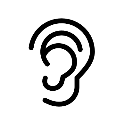 We listen: “Basically, the sermon is God’s dynamic, eternal Word spoken to us in such a way that we might hear what God has to say to us and be encouraged to follow the Lord 
in faith.  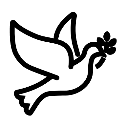 We pass the peace: “…We greet one another with the peace of Christ as common forgiven sinners. As we are forgiven, so we forgive. This is also a good time to reconcile with those family members who drove us crazy trying to get to church on time, church members with whom we have tensions, or people we're not so happy to see.”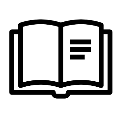 We read along: “God’s Word comes to us in many ways—through scripture, special music, sermons. Listen for God's eternal Word addressing you with good news about the Lord’s love for you and all people.”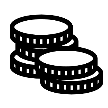 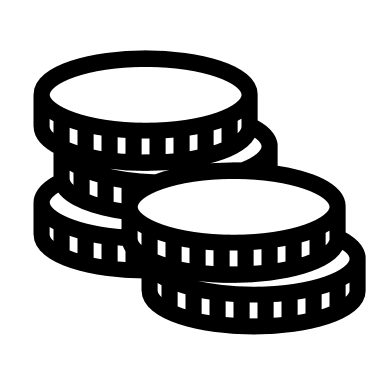 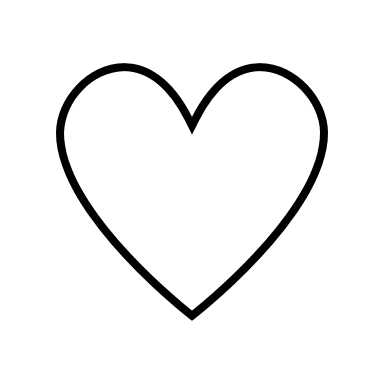 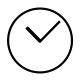 We give our offering of time, talent, and treasure: “This is the time when we give ourselves, all that we are, and all that we have, to God’s service. As a symbol of what is of value to us, we make an offering… to promote the gospel.”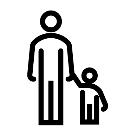 We stand: “We stand as a way of saying, “This is where I stand,” and as a way of standing in continuity with the people of God of ages past…”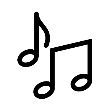 We sing: “…We sing praise with hearts and minds (even if that's a little out of tune), just enjoying God for who God is. As we open up the pathways of breath to sing praise, we make space for the Spirit breath to fill us.” Even if we simply listen and read the words, we are praising God.We pray: The first thing we do is pray—for our world, the church, other people, and ourselves. The prayer is our prayer as a church. One person may pray for us, but we are all praying together as one in our hearts, continuing Christ’s ministry of prayer for the world.”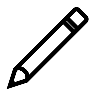 We respond: Responding by writing or drawing helps us remember what we are hearing and is a chance to express our beliefs.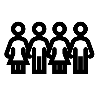 We participate in the Word with Children: It is called the Word WITH Children because the whole church is invited to listen with the fresh, faith-filled ears of children to the proclaimed message.